INDICAÇÃO Nº 1820/2021Assunto: Solicita ao Sr. Prefeito Municipal, a limpeza/manutenção da boca de lobo/bueiro, localizado na Rua Luiz Gonzaga Fumache, na altura do n°55, Central Park II, conforme especifica.Senhor Presidente:INDICO, ao Sr. Prefeito Municipal, nos termos do Regimento Interno desta Casa de Leis, que se digne determinar à Secretaria competente que providencie a limpeza/manutenção da boca de lobo supracitada, na Rua Luiz Gonzaga Fumache, na altura do n°55 (Conforme foto em anexo). Trata-se de medida necessária, preventiva e de segurança, pois os moradores relatam o mal estado de conservação e solicitam providências urgentes e necessárias para melhorias do local.A medida ora proposta atenderá um apelo dos moradores, que anseiam por uma solução favorável.SALA DAS SESSÕES, 07 de dezembro de 2021.HIROSHI BANDOVereador – PSD(Assinado Digitalmente)*Acompanha (01) foto.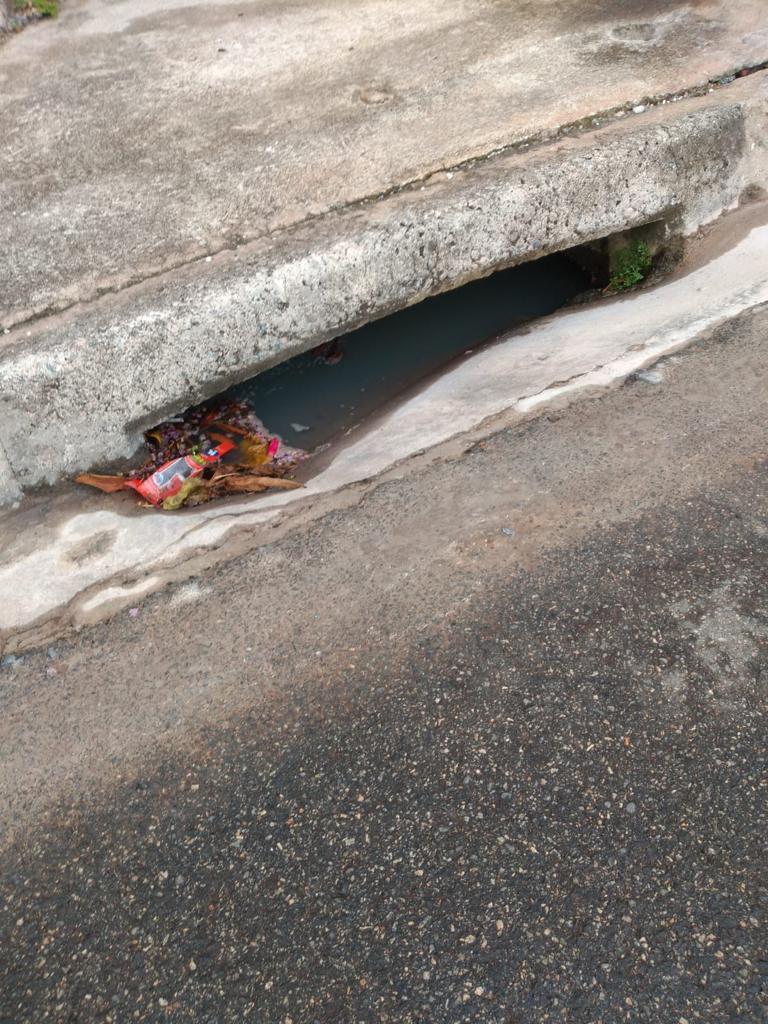 